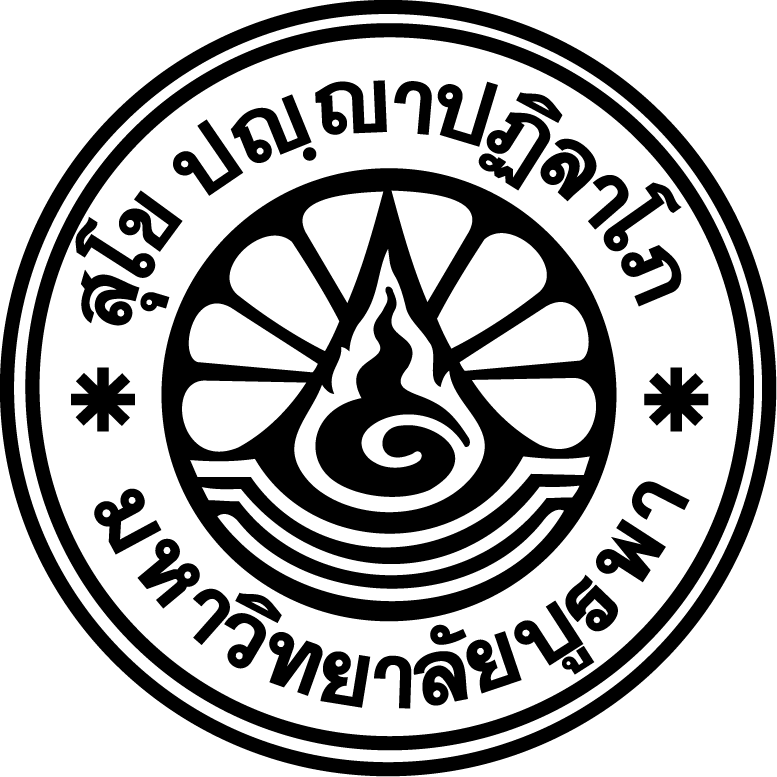                                                                 บันทึกข้อความส่วนงาน ................................................................................ โทร.......................................................................................ที่ .......................................................................................... วันที่ ......................................................................................เรื่อง    ขออนุมัติเดินทางไปปฏิบัติงาน/ฝึกอบรมโดยขอเบิกค่าใช้จ่ายเรียน   ................................................................................................. ข้าพเจ้า................................................................  สังกัด...................................................................................๑................ ........................................................................................	ตำแหน่ง...............................................................................๒. .......................................................................................................	ตำแหน่ง............................................................................... ๓. ....... ...............................................................................................	ตำแหน่ง...................... ............................................ .............มีความประสงค์ขออนุมัติเดินทางไปปฏิบัติงาน/ฝึกอบรม.......................................................................................................................ณ...........................................................................................จังหวัด/ประเทศ.......................................................................................โดยเริ่มเดินทาง วันที่............................................. เดือน.......................................พ.ศ. ................ เวลา....................... และกลับถึงที่พักวันที่.................................................เดือน.............................พ.ศ. ..... .............  เวลา........................ รวม...........วัน และขออนุมัติค่าใช้จ่ายดังนี้๑. ค่าเบี้ยเลี้ยงเดินทาง  	จำนวน............ คน........ วัน			เป็นเงิน.......................................บาท๒. ค่าที่พัก		จำนวน............ คน........ วัน			เป็นเงิน.......................................บาท๓. ค่าพาหนะ (โปรดระบุก่อนการเดินทางตามแผนการเดินทางจริง)		เป็นเงิน.......................................บาท        ๓.๑  โดย(ระบุ) ..............................................................................................................................................................        ๓.๒  โดยรถยนต์ส่วนบุคคล/รถจักรยานยนต์ส่วนบุคคล หมายเลขทะเบียน..................................................................โดยมีระยะทาง จาก................................................................................. ถึง......................................................................ไป–กลับ รวม..................กิโลเมตร/วัน เป็นจำนวน......... วัน  รวมระยะทางทั้งสิ้น...................กิโลเมตร ๆ ละ.......บาท  ข้าพเจ้าทราบและเข้าใจดีแล้วว่า ในกรณีที่เกิดอุบัติเหตุหรือเกิดการเสียหายใดใดขึ้นแก่พาหนะส่วนบุคคล และหรือบุคคลอื่นที่มิได้ระบุไว้ในยานพาหนะส่วนบุคคลที่ใช้เดินทางในครั้งนี้ ข้าพเจ้าจะไม่เรียกร้องค่าเสียหายจากมหาวิทยาลัยบูรพาแต่ประการใด  ๔. ค่าลงทะเบียน	 	จำนวน............ คน				เป็นเงิน.......................................บาท๕. ค่าใช้จ่ายอื่น......................................................				เป็นเงิน.......................................บาท							    รวมจำนวนเงิน.......................................บาท		จึงเรียนมาเพื่อโปรดพิจารณาอนุมัติการเดินทางไปปฏิบัติงาน/ฝึกอบรมและอนุมัติเงินค่าใช้จ่ายในการเดินทางไปปฏิบัติงาน/ฝึกอบรมจาก        เงินอุดหนุนจากรัฐบาล                          เงินรายได้มหาวิทยาลัย                   เงินอื่น ๆ โปรดระบุ.................................................ส่วนงาน..................................................................  แผนงาน....................................................  งาน/โครงการ............................................................กองทุน...................................................................  งบ...............................................................  รายการ.....................................................................เป็นเงิน.......................................................... บาท (................................................................................................................)					ลงนาม..........................................					     (.................................................)		                                      ตำแหน่ง.................................................เรื่อง  ขออนุมัติการใช้รถยนต์ไปปฏิบัติงาน/ฝึกอบรมโดยขอเบิกค่าใช้จ่ายเรียน  ผู้อำนวยการกองบริหารวิทยาเขตจันทบุรี	เพื่อโปรดพิจารณาอนุมัติรถยนต์ไปปฏิบัติงาน   รถบัส   รถตู้   รถกระบะ   รถหกล้อ   รถวีโก้ สถานที่รับ.......................เวลา..............น. ทะเบียนรถ..................................พนักงานขับรถยนต์.......................................ผู้ควบคุมรถยนต์.......................................พร้อมด้วยผู้มีรายนามต่อไปนี้ คือ